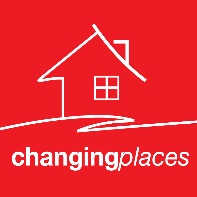 Dear Householder,RE: QUARTERLY POSTCODE REPORT FOR (INSERT POSTCODE)Property values in (region), and particularly around (suburb), have changed quite significantly over the past months.As a result of the changing market, many (suburb) residents we are speaking to are interested to know the current value of their property in comparison to properties sold in the area during recent times.To meet the demand, we have produced the first of a series of quarterly property sales booklets for the (Insert Postcode) postcode (covering the suburbs of…).Please find a copy of our first Quarterly Sales Report enclosed for your perusal.  I hope you benefit from the comprehensive information and photos contained within the booklet.If you would like to receive each quarterly edition of the (Insert Postcode) Sales Report, please feel free to call, SMS or email your request to me personally and I will add your details to our list.There is no charge for this service.  It’s all part of our service to help you become better informed about your greatest financial asset and in this way, assist you to achieve your property goals, whatever they may be. If you would like your own property appraised in the near future, please let us know as we are in your local area each and every day.Kind regards,(Agent Name)Area Specialist – (Insert Area)M: (Agent Mobile)E: (Agent Email)W: www.changingplaces.com.au